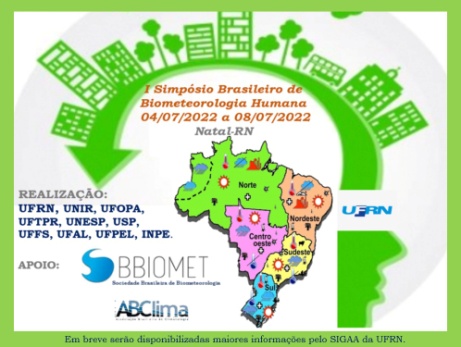 SIMPÓSIO BRASILEIRO DE BIOMETEOROLOGIA HUMANA SBBIOMETHUMANA2022TÍTULOAutor(a), Afiliação, e-mail:Coautor (es)Resumo com no máximo 30 linhas (1 página) como aqui delineado! Introdução: Motivação/Justificativa com Objetivo(s) e uma breve Revisão da Literatura. Material e Métodos. Resultado(s). Discussão(ões). Até cinco (5) Referências e no mínimo uma (1).Sessão Temática: